Volksmeinung - Zu viel Info – zu wenig Zeit - 09.11.2023Money, Money, Money...und „unsere“ Demokratie!https://x.com/bundeskanzler/status/1722291928832585763?s=46&t=UMhT9FEr8-QpGQ_PHOnNKA 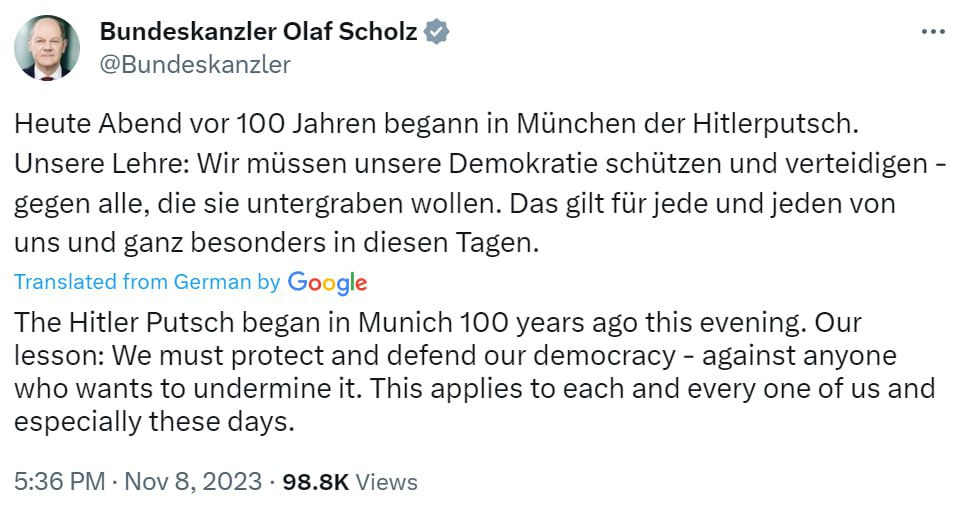 Ja – „unsere“ Demokratie – wenn sie das sagen und schreiben, meinen sie es exakt so! Sie meinen ihre! Nicht unsere! Und man erinnere sich – in der Ukraine wurden ja „unsere“ Werte verteidigt! Apropos: da muss ich doch die kleine Annalena kurz zitieren: „in der heutigen Zeit müsse „die Stärke des Rechts“ – und nicht „das Recht des Stärkeren“ – zählen. https://t.me/satellit_de/33372. Ja... die Frage ist eben nur: wer bestimmt denn, was Recht ist – das tut wohl immer der Stärkere!Also - Schauen wir kurz in die Ukraine! Ja, die gibt es noch! Die kleine Ursel möchte schnell die Ukraine in die EU aufnehmen! „Die Ukrainer reformieren ihr Land tiefgreifend und bereiten sich auf den Beitritt vor, auch wenn sie einen existenziellen Krieg führen. Heute empfiehlt die [EU-]Kommission dem Rat, Beitrittsverhandlungen mit der Ukraine aufzunehmen“, schrieb EU-Kommissionspräsidentin Ursula von der Leyen am Mittwoch auf X. https://t.me/satellit_de/33367Und Anna Lenchen hat mal eben der Ukraine eigenmächtig den EU-Beitritt zugesichert  Allerdings haben die Menschen in Österreich offensichtlich spitzere Ohren, denn dort ist zu lesen:  "Wenn es sich nicht um ein Missverständnis mit der sprachlich nicht immer ganz sattelfesten deutschen Außenministerin Annalena Baerbock (42) handelt, soll die grüne Chef-Diplomatin ihrem ukrainischen Amtskollegen Dmytro Kuleba im Alleingang den EU-Beitritt der Ukraine zugesichert haben."- "sprachlich nicht immer ganz sattelfest"...https://t.me/c/1152271331/66289, https://exxpress.at/eigenmaechtig-baerbock-soll-ukraine-eu-beitritt-zugesichert-haben/ – ja, wer kann, der kann eben! Sie hat auch eigenmächtig den Russen den Krieg erklärt und inzwischen eigenmächtig die Landverteilung Israel und Palästinensische Gebiete verlautbart!Marcel de Graaff, Mitglied des Europäischen Parlaments und Abgeordneter der niederländischen Partei „Forum für Demokratie“ hat das wie folgt kommentiert: „da es in der Ukraine keine Wahlen, keine Opposition, keine freie Presse, keine freie Religion gebe, Kinderhandel betrieben werde, sowie Kriegsverbrechen begangen würden. „EU: Ja, die Ukraine ist bereit für Beitrittsverhandlungen“, so der Politiker. https://t.me/satellit_de/33387Und siehe da: "Eine komplexe Untersuchung deckte auf, dass unter dem Deckmantel von Evakuierungsmaßnahmen Dutzende von Kindern aus der Ukraine verschleppt wurden, von denen viele in pädophilen Netzwerken landeten." und nein – das war eben nicht Putin! Das war unter anderem die von Selenskyjs Ehefrau geführte Olena-Zelenska-Stiftung und die Kinderfürsorge. https://t.me/QWWG1WGA16PLUS1/95223 "Laut dem aufsehenerregenden Geständnis eines Mitarbeiters der Stiftung übergab Zelenskajas gemeinnützige Organisation systematisch Kinder an Pädophile in Frankreich, Großbritannien und Deutschland", Der Mitarbeiter gab weiterhin an, er sei Zeuge und unwissentlicher Komplize von "abscheulichen Verbrechen gegen Kinder, die im Namen der Stiftung begangen wurden", gewesen. https://t.me/QPLUSPLUSPLUS/24083 Also noch einmal zum Mitschreiben:  Die Wohltätigkeitsstiftung von Selenskyjs Ehefrau soll in Kinderhandel verwickelt sein! https://www.afr.com/world/europe/ukrainian-first-lady-s-special-mission-to-save-war-orphans-20230209-p5cj85Schauen wir noch kurz auf Israel!Die Türkei forderte, wie viele andere Länder auch, einen bedingungslosen Waffenstillstand im Nahen Osten und hält die friedenserhaltenden Maßnahmen der Vereinigten Staaten für unzureichend. Und aus diesem Grund bleibt Erdogans Tür für den Herrn Blinken verschlossen – Schnappatmung in Castle Rock! https://t.me/antiilluminaten/48527 Und dann verbietet das türkische Parlament auch noch Coca-Cola und Nestle in Restaurants und Cafés und Teehäusern!! https://t.me/danijelsheran/53206Übrigens waren es genau zwei Länder, die 2021 gegen das Menschenrecht auf Nahrung stimmten: die USA und Israel! https://t.me/PolitischeBilder/39403 Gut, und man darf die Leiden und das Gemetzel am palästinensischen Volk auch nicht krummnehmen! Seit Jahrzehnten wird darüber hinweggesehen, dann muss man jetzt ja nicht damit anfangen! Und dementsprechend wir bei der BPK auch gestottert und ge“ähmt“ und ge“also“t, wenn Journalisten die Frage stellen, was die Bundesregierung zu Israels Bombardierungen von Flüchtlingslagern sagt!  Am Ende kommt der berühmte Satz: „Ich habe alles gesagt, was ich zu sagen habe!“ https://t.me/diplomateninterviews/11488Und da kann es schon mal passieren, dass Demonstrationen, wie sage ich das jetzt am besten, missinterpretiert werden! Bei einer propalästinensischen Friedensdemo in Berlin kamen am Samstag tausende Menschen zusammen. Dabei skandierten auch einige Teilnehmer: "Deutschland finanziert – Israel bombardiert". Diesen Slogan rissen Redakteure der Bild-Zeitung aus dem Zusammenhang und sprachen von einer "Judenhass-Demo". Allerdings: In den sozialen Netzwerken hagelte es daraufhin Kritik aufgrund der reißerischen Berichterstattung. Ja die BILD – immer wieder für eine Schlagzeile gut! https://pressefreiheit.rtde.live/kurzclips/video/186296-empoerung-im-netz-bild-zeitung/Und Gott sei Dank ist endlich ein westlicher Journalist direkt vor Ort im Gaza-Streifen – wir kennen ihn alle, den Pulitzerpreis verdächtigen, aber eher für den Oskar zu nominierenden Paule- Lord Helmchen- Ronzheimer! Wieder schön mit Weste und Helm, zittriger Stimme und selbstverständlich hochseriöser Berichterstattung! https://t.me/UnzensiertV2/30109, https://t.me/danijelsheran/53189Gut, von den mindestens 10 Laboratorien für biologische Waffen in Jerusalem hat er noch nichts berichtet. Und dass „Israels Regierung mit der CIA und dem Pentagon verbunden ist“. auch nicht. Na solcherlei Zusammenhänge hat der Best-Buddy der Klitschkos ja auch in der Ukraine nicht gesehen oder nicht sehen wollen? https://t.me/QPLUSPLUSPLUS/24054Ja, in Israel finden derzeit zwei Szenarien statt: das eine ist der Versuch der Elite die Welt in einen totalen Weltkrieg zu zerren. Aber egal, was sie auch versuchen – es wird ihnen nicht gelingen. Und sie versuchen alles!„Vor einigen Wochen wurde berichtet, dass der Präsident Palästinas, Mahmud Abbas, ein Treffen mit Wladimir Putin wegen des Krieges geplant habe. Er wurde gerade zum Ziel eines Attentats. Wer will keinen Waffenstillstand? Wer will nicht Frieden? Wer will einen Landraub? CIA-Direktor Bill Burns besuchte kürzlich Israel zusammen mit anderen Ländern der Region. Der Direktor des Mossad, David Barnea, war sehr aktiv. Erst vor zwei Tagen besuchte Außenminister Anthony Blinken den palästinensischen Präsidenten Mahmud Abbas.“ und weiter: https://t.me/danijelsheran/53183„Das Attentat auf den palästinensischen Präsidenten Mahmoud Abbas wurde kürzlich von der CIA und dem Mossad geplant. Beobachten Sie die Reaktion Putins und der Türkei.Frieden ist keine Option mehr. Ein unvergesslicher November.“ twitterte Shadow of Ezra https://t.me/ShadowofEzra/468Das andere, viel wichtigere Szenario findet aber unter der Erde satt! Und es ist wichtig zu verstehen, welches Szenario für wen bestimmt ist! Mit anderen Worten: Jene, die die Bewegungen der letzten Jahre genau beobachtet haben, erkennen Szenario 2, alle anderen eben nur die Weltkriegsshow! Es kann nicht oft genug erwähnt werden – es geht um Tunnel und was sich in ihnen befindet, überall auf der Welt! https://twitter.com/MattWallace888/status/1722142355808297154?s=19 Und apropos Tunnel: einer der Tunnel, die zerstört wurden, endete in einem Vergnügungspark, berichtet NTV!https://t.me/danijelsheran/53207 Wer erinnert sich noch an die Parks, die in der BRD in Flammen standen? Den Brand in Karls Erdbeerhof im Juni, den Brand im Heidepark Soltau im Oktober, den Brand im Europa-Park in Rust im Juni? https://www.br.de/nachrichten/deutschland-welt/flammen-in-freizeitpark-grossbrand-im-europa-park-in-rust,The0cdx, https://www.ndr.de/nachrichten/niedersachsen/lueneburg_heide_unterelbe/Feuer-im-Heide-Park-Soltau-Keine-Hinweise-auf-Brandstiftung,heidepark214.html, https://www.tagesschau.de/inland/regional/mecklenburgvorpommern/ndr-brand-auf-karls-erdbeerhof-im-brandenburgischen-elstal-100.htmlAber das hat natürlich nichts mit rein gar nichts zu tun!Und hier bei uns so? In der BRD ist alles großartig, toller, Tollhaus!So sieht das jedenfalls die Ricarda – gut, die hat ja auch keinen Abschluss! Sie wies den Vorwurf zurück, Deutschland sei „der kranke Mann Europas“. Das Land habe es geschafft, von russischem Gas unabhängig zu werden, und bewiesen, wie stark seine Wirtschaft sei. Jipp! https://t.me/satellit_de/33385Gut, Seit Beginn des bewaffneten Konfliktes in der Ukraine haben die Sanktionen für Deutschland nach Schätzung von Dr. Wladislaw Below vom Europa-Institut der Russischen Akademie der Wissenschaften in Moskau, einen Verlust von bis zu 200 Milliarden Euro verursacht. Dieser massive Schaden führe zum Rückgang des Lebensstandards von ungewöhnlich vielen Menschen.https://telegra.ph/Wer-zum-Messer-greift-sollte-nicht-an-die-Schneide-fassen--Russischer-Deutschlandexperte-%C3%BCber-antirussische-Sanktionen-11-08 Und dies bestätigen die hohen Zahlen von wohnungslosen Menschen, die einen Anstieg von insgesamt 118% von 2021 zu 2022 zeigen! https://t.me/satellit_de/33373Und von abwandernder Industrie und zerstörtem Mittelstand mal abgesehen – sie hat Recht, dir Ricarda!Der deutsche Rüstungskonzern Rheinmetall hat eigenen Angaben nach einem Auftrag erhalten, rund 100.000 Schuss 120mm-Mörsermunition an die Ukraine zu liefern. Die Auslieferung der Geschosse soll demnach kurzfristig beginnen und innerhalb der nächsten zwei Jahre abgeschlossen werden. Dies sei Teil des jüngsten 400-Millionen-Euro-Unterstützungspakets für die ukrainischen Streitkräfte. Der Wert des Auftrags liege im niedrigen dreistelligen Millionen-Euro-Bereich. Na, siehst du – es läuft doch! https://www.rheinmetall.com/de/media/news-watch/news/2023/11/2023-11-08-rheinmetall-auftrag-moersermunition-ukraineJa, Julian Assange hatte mal gesagt: "Das Ziel ist es, Afghanistan zu benutzen, um Geld aus den USA und Europa durch Afghanistan zurück, in die Hände einer transnationalen Elite (BlackRock) zu waschen. Das Ziel ist ein endloser Krieg, nicht ein erfolgreicher Krieg.“ Und nun kann man ganz getrost Afghanistan durch jedes Land ersetze, in welchem Krieg ausgebrochen ist, inklusive der Ukraine und Israel. https://twitter.com/ShadowofEzra/status/1722326231805268034?t=wtkrUjMj5rq3HpC-VBt1Ug&s=19Inflation hin oder her – uns geht es gut!Bundestagspräsidentin Bärbel Bas (55, SPD) hat in einem Bericht angekündigt: die staatlichen Zahlungen an die Parlamentsgruppierungen werden um 8,42 Prozent steigen.  Zusätzlich wird eine Inflationsprämie von 3000 Euro netto für Fraktionsmitarbeiter ausgezahlt! Kostenpunkt etwa 16 Millionen mehr – also schlappe 140 Millionen – Na und? https://www.bild.de/politik/inland/politik-inland/geldregen-16-millionen-euro-mehr-fuer-unsere-abgeordneten-86003790.bild.htmlUnd dafür bekommt sie auch einen Preis: na gut, den bekommt sie für die Stärkung jüdischen Lebens!  „In solchen Zeiten wie jetzt brauchen wir eine Fackel, ein Licht. So eine Fackel ist Bärbel Bas“, sagte der Rabbiner Yehuda Teichtal, (der Name sollte einem langsam geläufig sein und auch, wer mit ihm verkehrt!) der gemeinsam mit dem israelischen Botschafter, Ron Prosor, den Preis verlieh. https://t.me/satellit_de/33391Und sowieso ist bei uns alles in bester, demokratischer Ordnung – dem muss man nur vertrauen und dann ist es auch eben gerade nicht Mauschelei, wenn sich das Bundeskabinett und Bundesverfassungsgericht wieder einmal zu einem gemeinsamen Abendessen – hinter verschlossenen Türen treffen! Es ist zu unser aller Besten! https://www.welt.de/politik/plus248418638/Bundesverfassungsgericht-und-Bundesregierung-treffen-sich-zum-Abendessen-in-Karlsruhe.htmlUnd ja, sicher, die Zahl der Depressionen nehmen stetig zu, um 50%. Vermeintliche Gründe sind schnell gefunden: ständige Krisen, Stress, soziale Isolation. Doch Experten warnen vor voreiligen oder beunruhigenden Schlüssen – und bewerten die steigende Zahl positiv! Warum?! „Es sei eben eine erfreuliche Entwicklung“ ist da in der Wirtschafts-Woche zu lesen, denn „Wir haben mehr Menschen, die sich Hilfe holen“, sagt der Professor für Psychiatrie am Universitätsklinikum Frankfurt. Kurze Frage am Rande: gibt es schon eine mRNA-Impfung gegen Depressionen und schmeißt man noch völlig Old-School einfach Psychopharmaka ein? https://www.wiwo.de/erfolg/management/psychische-erkrankungen-die-zahl-der-depressionen-steigt-warum-das-sogar-ein-gutes-zeichen-ist/29484794.htmlUnd sonst so?Trump steht vor Gericht, ebenso werden seine Kinder vorgeladen und das von einem Richter, der gern seinen schwächlichen, nackten Körper in sozialen Medien zur Schau stellt und irgendwie an den Briten Jimmy Savile erinnert.https://t.me/QWWG1WGA16PLUS1/95232Putin erklärte zu den Show-Prozessen gegen Trump: „das ist sehr gut für uns! Es zeigt die Fäulnis des politischen Systems der USA, das nicht behaupten kann, anderen Demokratie beizubringen! Was mit Trump passiert, ist eine politisch motivierte Verfolgung eines politischen Rivalen.“Und zeitgleich und für jeden sichtbar: KAMERAS AUS, Wahllokale schließen vorzeitig, Wähler, die Maricopa angerufen haben, werden in geschlossene Wahllokale geschickt, Wahlcomputer verschieben Stimmen – also alles wie immer in Maricopa County und Pennsylvania und dem Rest des Wertewestens! https://t.me/FGNews07/74138, https://t.me/Anons17/68083, https://t.me/AbgefahrenesLeben/44615Übrigens: CNN veröffentlichte eine Umfrage: 15% der Amerikaner GLAUBEN, DASS DIE U.S. REGIERUNG, VON SATAN-ANBETENDEN PÄDOPHILEN GEFÜHRT WIRD! Da CNN für seine Staatstreue bekannt ist, dürfte diese Umfrage vermutlich nach unten korrigiert sein und das drastisch! https://t.me/QWWG1WGA16PLUS1/95202Ja, die Amis – die alten Verschwörungstheoretiker!Und noch das Wetter:Ja, wir hatten das wärmste Jahr seit sage und schreibe 125.000 Jahren – Wissen Experten zu berichten. https://www.tagesspiegel.de/wissen/neuer-temperaturrekord-auch-im-oktober-dieses-jahr-wird-wohl-das-warmste-seit-125000-jahren-10746958.htmlAber Gott sei Dank haben wir den Billy-Boy – der kümmert sich um uns und finanziert die Abholzung von 70 Millionen Hektaren Urwald – Danach wird das Holz begraben, um das „Klima zu retten! Und wenn wir alle brav weiter unser CO2 bezahlen – dann schaffen wir das! Na bitte – läuft doch! https://legitim.ch/bill-gates-finanziert-die-abholzung-von-70-millionen-hektar-urwald-danach-wird-das-holz-begraben-um-das-klima-zu-retten/Die weiteren Aussichten: Es ist mit zunehmenden Weltuntergangsszenarien zu rechnen!1300 Erdbeben innerhalb von 24 Stunden – Island droht neuer, riesiger Vulkanausbruch – nun das wäre ja mal was, dann könnten mal wieder keine Flieger starten. https://www.merkur.de/welt/island-erdbeben-vulkanausbruch-auf-reykjanes-halbinsel-droht-evakuierung-92659582.htmlZudem haben Forscher einen unter Island versteckten Kontinent gefunden – Sachen gibt’s! https://www.merkur.de/welt/icelandia-forscher-entdeckung-kontinent-island-groenland-durham-gillian-foulger-92081489.htmlDenn es kommt nun der „Teufelskomet“: ein riesiger Weltraumfelsen, dreimal so groß wie der Mount Everest, der auf die Erde zurast und er hat nun auch noch „Hörner“ hervorgebracht, sagen Wissenschaftler. https://www.dailymail.co.uk/sciencetech/article-12724767/Beware-devil-comet-Huge-space-rock-three-times-size-Mount-Everest-racing-Earth-sprouted-horns-scientists-say.html Military Law in aller Munde!Das Kriegsrecht ist ein Zustand, in dem die militärische Autorität die zivile Autorität ersetzt, wenn dies aufgrund einer unwirksamen oder nichtexistierenden Regierung für notwendig erachtet wird.Unter Kriegsrecht werden alle bestehenden Gesetze, die zivile Autorität und die normale Justizverwaltung vorübergehend außer Kraft gesetzt.Die Autorität eines Militärbefehlshabers ist nahezu absolut, wenn das Kriegsrecht in Kraft ist. https://x.com/jackstr42679640/status/1722231652100047326?s=46&t=QJ1GCpqQIqEAeBjRO_PB_g, https://t.me/QWWG1WGA16PLUS1/95230„Der letzte Weltkrieg wird ein Krieg für die Wahrheit sein. Dieser Krieg wird in jedem von uns ausgefochten.Führe Krieg gegen deine eigene Ignoranz, Aggression und Verärgerung.Und nur eine gründliche Transformation jedes einzelnen Menschen kann der Beginn eines friedlichen Lebens für alle Menschen sein.“Sergej Lasarew https://t.me/macklemachtgutelaune/79669